                   Osnovna škola Matije Vlačića Labin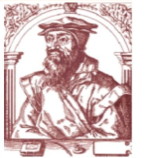  52220  L  A  B  I  N  - Zelenice  4 Tel: 052 855-488; ravnatelj: 854-328 e.mail : ured@os-mvlacica-labin.skole.hr                                                     Klasa: 112-01/20-01/3          Urbroj: 2144-15-01-20-1          Labin, 26.10.2020. godineTemeljem članka 107. stavak 9. Zakona o odgoju i obrazovanju u osnovnoj i srednjoj školi (NN br. 87/08, 86/09, 92/10, 105/10, 90/11, 16/12, 86/12, 94/13, 152/14, 7/17, 68/18, 98/19, 64/20) i članaka 11. – 14. Pravilnika o načinu i postupku zapošljavanja u OŠ Matije Vlačića Labin, Povjerenstvo za procjenu i vrednovanje kandidata za zapošljavanje donosi                                                         O  B A V I J E S To načinu provođenja procjene i vrednovanja kandidata prijavljenih na natječaj za                                                             zapošljavanjeI.Za Natječaj objavljen dana 15.10.2020. godine na mrežnim stranicama i oglasnim pločama Hrvatskog zavoda za zapošljavanje te mrežnim stranicama i oglasnoj ploči Osnovne škole Matije Vlačića Labin za radna mjesta:Učitelj/ica tehničke kulture (M/Ž) – na neodređeno i nepuno radno                                            vrijeme, 8 sati ukupnog tjednog                                            radnog vremena, 1 izvršitelj/ica2. Učitelj/ica povijesti (M/Ž) – na određeno i nepuno radno vrijeme, 20                                            sati ukupnog tjednog radnog vremena, do                                            povratka djelatnice na rad, 1 izvršitelj/icaUčitelj/ica kemije (M/Ž) – na određeno i nepuno radno vrijeme, 16                                            sati ukupnog tjednog radnog vremena, do                                            povratka djelatnice na rad, 1 izvršitelj/icaUčitelj/ica engleskog jezika (M/Ž) – na određeno i nepuno radno                                            vrijeme, 4 sata ukupnog tjednog                                            radnog vremena, do završetka                                           školske godine, 1 izvršitelj/icaUčitelj/ica razredne nastave u produženom boravku (M/Ž) – na                                          određeno i puno radno vrijeme, 40 sati                                          ukupnog tjednog radnog vremena, do                                          završetka nastavne godine, 3 izvršitelj/iceutvrđuje se slijedeći način provjere kandidata:razgovor (intervju) kandidata s Povjerenstvom. Razgovor (intervju) će se održati u prostorijama Osnovne škole Matije Vlačića Labin prema utvrđenom rasporedu uz obvezno poštivanje svih epidemioloških mjera.OBVEZNO JE  nošenje zaštitne maske za lice, dezinfekcija ruku i mjerenje tjelesne temperature prije samog početka vrednovanja kandidata.Povjerenstvo poziva na razgovor (intervju) kandidate koji su dostavili pravovremenu i potpunu prijavu na Natječaj.Povjerenstvo u razgovoru s kandidatom vrednuje kompetencije značajne za područje rada (temeljem dosadašnjeg iskustva i/ili osposobljavanja, komunikacijske i socijalne vještine, motivaciju i interese kandidata za rad u Školi, očekivanja kandidata i sl.).Svaki član Povjerenstva procjenjuje kandidata općom ocjenom od 0 do 5 bodova.       Ukupni rezultat vrednovanja razgovora (Intervjua) za pojedinog kandidata je zbroj pojedinačnih ocjena svih članova Povjerenstva.      Ako kandidat ne pristupi Intervjuu, smatra se da je odustao od daljnjeg natječajnog postupka.      Nakon provedenog postupka vrednovanja kandidata na temelju dostavljene natječajne dokumentacije i obavljenog Intervjua, Povjerenstvo izrađuje Rang listu.      Povjerenstvo dostavlja ravnatelju Škole Zapisnik o provedenom postupku kojeg potpisuju svi članovi Povjerenstva u roku od tri dana od dana obavljenog vrednovanja kandidata.      Rang lista iz stavka 1. ovoga članka sastavni je dio Zapisnika.                                        Predsjednica Povjerenstva za procjenu i vrednovanje                                                                   kandidata za zapošljavanjePoziv kandidatima za radno mjesto učitelja/ice POVIJESTIRazgovor (Intervju) s kandidatima u postupku provedbe Natječaja za radno mjesto učitelja/ice POVIJESTI  objavljenog dana 15.10.2020. godine na mrežnoj stranici i oglasnoj ploči Hrvatskog zavoda za zapošljavanje i mrežnoj stranici i oglasnoj ploči Osnovne škole Matije Vlačića Labin,održati će se dana 29.10.2020. godine (četvrtak) u OŠ Matije Vlačića Labin, Zelenice 4, Labin, uz obvezno provođenja mjera higijensko – epidemiološke zaštite.Na testiranje se pozivaju kandidati koji su dostavili potpune i pravovremene prijave na Natječaj:E.M.M., rođ. 06.01.1986.,  s početkom u 11,45 satiM.T., rođ. 15.02.1988., s početkom u 12,00 satiL.K., rođ. 07.05.1978., s početkom u 12,15 satiS.A., rođ. 15.11.1989., s početkom u 12,30 satiM.F., rođ. 23.01.1991., s početkom u 12,45 satiM.K., rođ. 02.04.1993., s početkom u 13,00 satiM.H., rođ. 22.08.1994., s početkom u 13,15 satiM.P., rođ. 12.02.1982., s početkom u 13,30 satiAko kandidat ne pristupi Intervjuu, smatra se da je odustao od daljnjeg natječajnog postupka.                                    Predsjednica Povjerenstva za procjenu i vrednovanje                                                       kandidata za zapošljavanjePoziv kandidatima za radno mjesto učitelja/ice TEHNIČKE KULTURERazgovor (Intervju) s kandidatima u postupku provedbe Natječaja za radno mjesto učitelja/ice TEHNIČKE KULTURE  objavljenog dana 15.10.2020. godine na mrežnoj stranici i oglasnoj ploči Hrvatskog zavoda za zapošljavanje i mrežnoj stranici i oglasnoj ploči Osnovne škole Matije Vlačića Labin,održati će se dana 29.10.2020. godine (četvrtak) u OŠ Matije Vlačića Labin, Zelenice 4, Labin, uz obvezno provođenja mjera higijensko – epidemiološke zaštite.Na testiranje se pozivaju kandidati koji su dostavili potpune i pravovremene prijave na Natječaj:M.S., rođ. 16.08.1999., s početkom u 13,45 satiI.B., rođ. 01.11.1982., s početkom u 14,00 satiN.J., rođ. 26.10.1970., s početkom u 14,15 satiN.G., rođ. 03.04.1967., s početkom u 14,30 satiM.P., rođ. 17.10.1985., s početkom u 14,45 satiR.B., rođ. 07.05.1990., s početkom u 15,00 sati.Ako kandidat ne pristupi Intervjuu, smatra se da je odustao od daljnjeg natječajnog postupka.                                    Predsjednica Povjerenstva za procjenu i vrednovanje                                                       kandidata za zapošljavanjePoziv kandidatima za radno mjesto učitelja/ice RAZREDNE NASTAVE U PRODUŽENOM BORAVKURazgovor (Intervju) s kandidatima u postupku provedbe Natječaja za 3 radna mjesta učitelja/ice RAZREDNE NASTAVE U PRODUŽENOM BORAVKU objavljenog dana 15.10.2020. godine na mrežnoj stranici i oglasnoj ploči Hrvatskog zavoda za zapošljavanje i mrežnoj stranici i oglasnoj ploči Osnovne škole Matije Vlačića Labin,održati će se dana 30.10.2020. godine (petak) u OŠ Matije Vlačića Labin, Zelenice 4, Labin, uz obvezno provođenja mjera higijensko – epidemiološke zaštite.Na testiranje se pozivaju kandidati koji su dostavili potpune i pravovremene prijave na Natječaj:N.Z., rođ. 19.01.1987., s početkom u 10,45 satiE.Š., rođ. 05.01.1990., s početkom u 11,00 satiA.J., rođ. 21.03.1996., s početkom u 11,15 satiS.H., rođ. 13.08.1969., s početkom u 11,30 satiJ.V., rođ. 20.08.1986., s početkom u 11,45 satiG.P., rođ. 16.08.1961., s početkom u 12,00 satiAko kandidat ne pristupi Intervjuu, smatra se da je odustao od daljnjeg natječajnog postupka.                                    Predsjednica Povjerenstva za procjenu i vrednovanje                                                       kandidata za zapošljavanjePoziv kandidatima za radno mjesto učitelja/ice ENGLESKOG JEZIKARazgovor (Intervju) s kandidatima u postupku provedbe Natječaja za  radno mjesto učitelja/ice ENGLESKOG JEZIKA objavljenog dana 15.10.2020. godine na mrežnoj stranici i oglasnoj ploči Hrvatskog zavoda za zapošljavanje i mrežnoj stranici i oglasnoj ploči Osnovne škole Matije Vlačića Labin,održati će se dana 30.10.2020. godine (petak) u OŠ Matije Vlačića Labin, Zelenice 4, Labin, uz obvezno provođenja mjera higijensko – epidemiološke zaštite.Na testiranje se pozivaju kandidati koji su dostavili potpune i pravovremene prijave na Natječaj:R.B., rođ. 07.05.1990., s početkom u 12,15 satiT.P., rođ. 28.06.1988., s početkom u 12,30 satiN.P.I., rođ. 16.01.1982., s početkom u 12,45 satiAko kandidat ne pristupi Intervjuu, smatra se da je odustao od daljnjeg natječajnog postupka.                                    Predsjednica Povjerenstva za procjenu i vrednovanje                                                       kandidata za zapošljavanjePoziv kandidatima za radno mjesto učitelja/ice KEMIJERazgovor (Intervju) s kandidatima u postupku provedbe Natječaja za  radno mjesto učitelja/ice KEMIJE objavljenog dana 15.10.2020. godine na mrežnoj stranici i oglasnoj ploči Hrvatskog zavoda za zapošljavanje i mrežnoj stranici i oglasnoj ploči Osnovne škole Matije Vlačića Labin,održati će se dana 30.10.2020. godine (petak) u OŠ Matije Vlačića Labin, Zelenice 4, Labin, uz obvezno provođenja mjera higijensko – epidemiološke zaštite.Na testiranje se poziva kandidat koji je dostavio/la potpunu i pravovremenu prijavu na Natječaj:R.B., rođ. 07.05.1990., s početkom u 13,15 satiAko kandidat ne pristupi Intervjuu, smatra se da je odustao od daljnjeg natječajnog postupka.                                    Predsjednica Povjerenstva za procjenu i vrednovanje                                                       kandidata za zapošljavanje